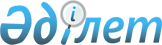 Об установлении публичного сервитута на земельный участокРешение акима Тохтаровского сельского округа Житикаринского района Костанайской области от 13 января 2021 года № 2. Зарегистрировано Департаментом юстиции Костанайской области 14 января 2021 года № 9716
      В соответствии со статьей 19, пунктом 4 статьи 69 Земельного кодекса Республики Казахстан от 20 июня 2003 года, аким Тохтаровского сельского округа Житикаринского района РЕШИЛ:
      1. Установить государственному учреждению "Министерство энергетики Республики Казахстан" публичный сервитут в целях прокладки и эксплуатации межрегиональной линии электропередач "Северный Казахстан - Актюбинская область" (воздушная линия – 500 киловольт Житикара – Ульке) на земельный участок общей площадью 0,1995 гектар, расположенный на территории села Львовка Тохтаровского сельского округа Житикаринского района.
      2. Государственному учреждению "Аппарат акима Тохтаровского сельского округа Житикаринского района" в установленном законодательством Республики Казахстан порядке обеспечить:
      1) государственную регистрацию настоящего решения в территориальном органе юстиции;
      2) размещение настоящего решения на интернет-ресурсе акимата Житикаринского района после его официального опубликования.
      3. Контроль за исполнением настоящего решения оставляю за собой.
      4. Настоящее решение вводится в действие по истечении десяти календарных дней после дня его первого официального опубликования.
					© 2012. РГП на ПХВ «Институт законодательства и правовой информации Республики Казахстан» Министерства юстиции Республики Казахстан
				
      Аким Тохтаровского сельского округа 

А. Жусупов
